附件1用地红线图（虚拟）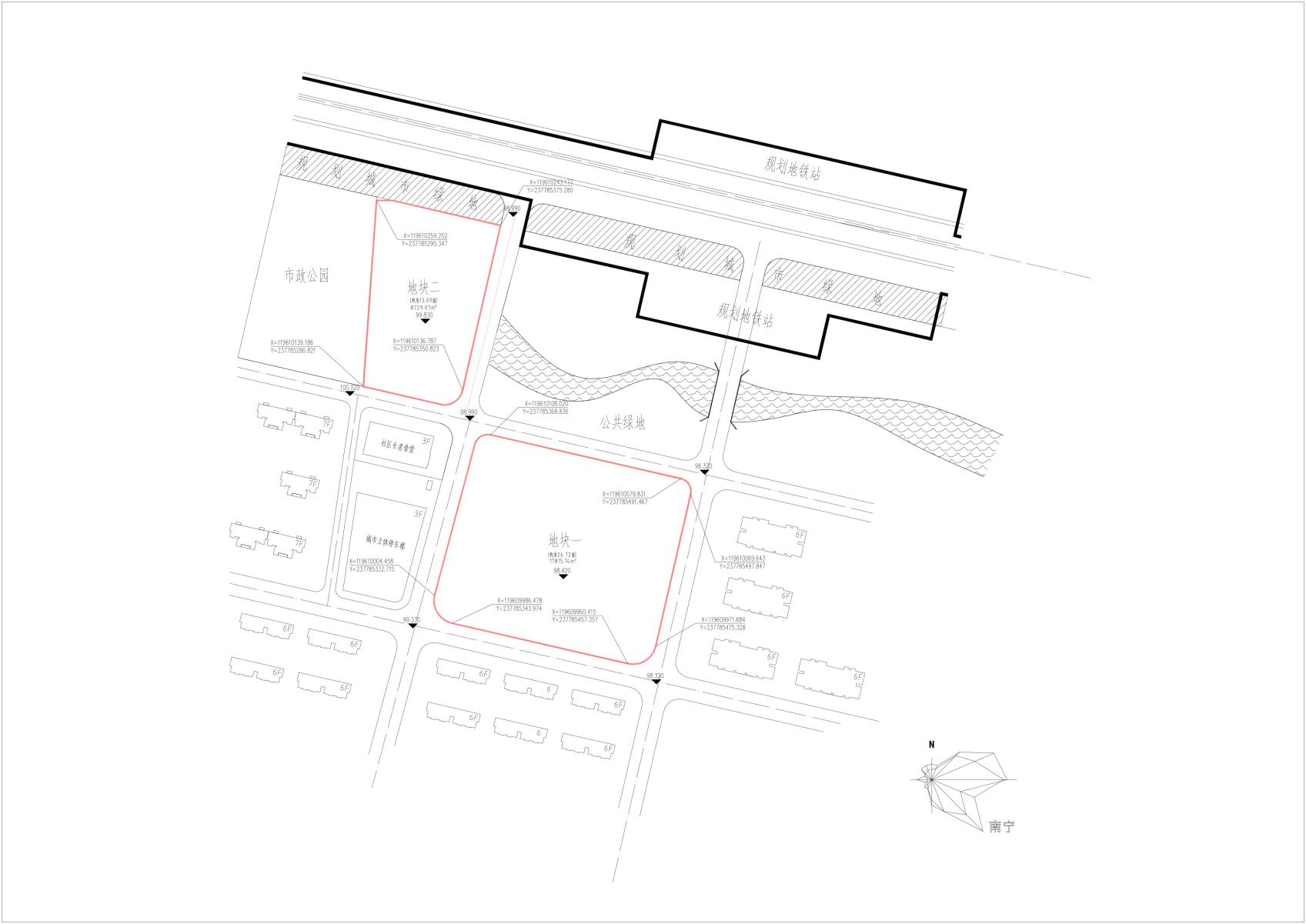 